William Shakespeare & Dialoge schreiben BeurteilungsrasterWilliam Shakespeare & Dialoge sprechen Beurteilungsraster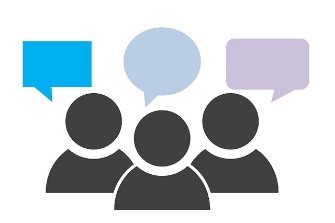 KompetenzNoch nicht erreicht Teilweise erreicht Teilweise erreicht Übertroffen 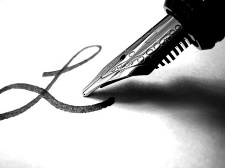 Ebene Text (1 Note – Deutsch schriftlich)Ebene Text (1 Note – Deutsch schriftlich)Ebene Text (1 Note – Deutsch schriftlich)Ebene Text (1 Note – Deutsch schriftlich)Ebene Text (1 Note – Deutsch schriftlich)Abgabe0-3Die folgenden Kriterien sind nicht erreicht.-Abgabetermin eingehalten-Länge (max. 3 Seiten) eingehalten-Ansprechendes Layout und übersichtliche FormatierungDie folgenden Kriterien sind teilweise erreicht.-Abgabetermin eingehalten-Länge (max. 3 Seiten) eingehalten-Ansprechendes Layout und übersichtliche FormatierungDie folgenden Kriterien sind teilweise erreicht.-Abgabetermin eingehalten-Länge (max. 3 Seiten) eingehalten-Ansprechendes Layout und übersichtliche Formatierung Die folgenden Kriterien sind erreicht.-Abgabetermin eingehalten-Länge (max. 3 Seiten) eingehalten-Ansprechendes Layout und übersichtliche FormatierungGliederung / Aufbau0-6Keine erkennbare StrukturNicht nachvollziehbare HandlungenGrosse GedankensprüngeRoter Faden nur bedingt erkennbarKlare Gliederung: Einleitung, Hauptteil, SchlussKeine GedankensprüngeNachvollziehbarer AufbauRoter Faden erkennbarKlare Gliederung: Einleitung, Hauptteil, SchlussKeine GedankensprüngeNachvollziehbarer AufbauRoter Faden erkennbarGeschickte Verknüpfung der Einleitung, des Hauptteils und des SchlussesZwingende Logik der GeschichteRoter Faden durch Schüler/in deutlich gemachtEmotionen0-3Regieanweisungen sind nicht vorhandenEmotionen sind kaum erkennbar, der Dialog wirkt wenig lebendigRegieanweisungen sind vereinzelt vorhanden und passen inhaltlich meist zum GesagtenEmotionen sind erkennbar und grundsätzlich passendRegieanweisungen sind vereinzelt vorhanden und passen inhaltlich meist zum GesagtenEmotionen sind erkennbar und grundsätzlich passendRegieanweisungen sind vorhanden und gezielt/durchdacht eingesetzt – sie unterstützen den InhaltEmotionen sind erkennbar und verdeutlichen klar die inhaltliche HandlungInhalt0-6Handlungen, Figuren und Orte nur angedeutetHandlungen, Figuren, Orte kaum konkretisiertGeschichte weist keine Überraschungsmomente aufHandlungen, Figuren und Orte meist anschaulich und nachvollziehbar dargestellt Geschichte ist unterhaltsam/spannendOhne Höhepunkt oder überraschende WendungHandlungen, Figuren und Orte meist anschaulich und nachvollziehbar dargestellt Geschichte ist unterhaltsam/spannendOhne Höhepunkt oder überraschende WendungHandlungen, Figuren und Orte anschaulich, nachvollziehbar und attraktiv beschriebenÜberraschende Wendungen und/oder verblüffender SchlussSprachliche Gestaltung0-6Sätze sind immer gleich aufgebautSatzbau wirkt eintönigDie Wortwahl ist monotonSatzbau ist manchmal abwechslungsreichEinzelne Sätze sind nicht ganz geglücktDie Wortwahl ist meist passend und abwechslungsreichSatzbau ist manchmal abwechslungsreichEinzelne Sätze sind nicht ganz geglücktDie Wortwahl ist meist passend und abwechslungsreichSatzbau ist abwechslungsreich und unterstützt den LeseflussSatzbau passt zum InhaltDie Wortwahl ist passend und abwechslungsreichRecht-schreibung0-3Bei der Rechtschreibung sind grosse Schwierigkeiten auszumachenDie Satzzeichen sind häufig falsch oder werden vergessen.Einzelne Schwierigkeiten sind auszumachen, im Grossen und Ganzen ist die Rechtschreibung in Ordnung.Die Satzzeichen sind meist korrekt.Einzelne Schwierigkeiten sind auszumachen, im Grossen und Ganzen ist die Rechtschreibung in Ordnung.Die Satzzeichen sind meist korrekt.Die Rechtschreibung ist beinahe stets fehlerfrei.Die Satzzeichen sind korrekt und passend zum Gesagten.KommentarKommentarKommentarKommentarKommentarPunkte:                                           / 27Punkte:                                           / 27Punkte:                                           / 27Note:Note:KompetenzNoch nicht erreicht Teilweise erreicht Teilweise erreicht Übertroffen Ebene Mündlichkeit (1 Note – Deutsch mündlich)Ebene Mündlichkeit (1 Note – Deutsch mündlich)Ebene Mündlichkeit (1 Note – Deutsch mündlich)Ebene Mündlichkeit (1 Note – Deutsch mündlich)Ebene Mündlichkeit (1 Note – Deutsch mündlich)Abgabe0-2Die folgenden Kriterien sind nicht erreicht.-Abgabetermin eingehalten-Länge (min. 2 Minuten, max. 10 Minuten) eingehaltenDie folgenden Kriterien sind teilweise erreicht.-Abgabetermin eingehalten-Länge (min. 2 Minuten, max. 10 Minuten) eingehaltenDie folgenden Kriterien sind teilweise erreicht.-Abgabetermin eingehalten-Länge (min. 2 Minuten, max. 10 Minuten) eingehalten Die folgenden Kriterien sind erreicht.-Abgabetermin eingehalten-Länge (min. 2 Minuten, max. 10 Minuten) eingehaltenAussprache und Lautstärke0-3Ich werde noch oft nicht von allen gehört. Ich spreche oft zu leise oder zu laut.Ich spreche zu schnell, so dass ich nicht verstanden werde.Ich spreche sehr langsam.Ich trage meist deutlich vor; meine Lautstärke passt zum Vorgelesenen.Manchmal spreche ich zu schnell.Ich spreche eher zu langsam.Ich trage meist deutlich vor; meine Lautstärke passt zum Vorgelesenen.Manchmal spreche ich zu schnell.Ich spreche eher zu langsam.Ich spreche so, dass mich alle gut verstehen. Meine Freude am Sprechen ist spürbar. Ich setze die Laustärke gezielt ein, dass ich die Zuhörenden packen kann.Stimm-führung und Pausen0-6Ich kann den Inhalt des Textes nicht / kaum zum Ausdruck bringen.Pausen sind oft zufällig, weil ich stocke und mich verspreche. Ich fühle mich unsicher.Ich spreche meist passend. Ich kann mit der Stimme meist Gefühle ausdrücken, die zur Figur passen.Die Pausen sind oft sinnvoll eingesetzt.Ich spreche meist passend. Ich kann mit der Stimme meist Gefühle ausdrücken, die zur Figur passen.Die Pausen sind oft sinnvoll eingesetzt.Ich setze meine Stimme passend zum Inhalt ein. Ich kann mit der Stimme Gefühle ausdrücken, die zur Figur passen.Die Pausen wirken natürlich und erzeugen Spannung.Körper-sprache0-6Die Körpersprache wird kaum eingesetzt. Der Dialog wirkt eher leblos.Ich setze meine Körpersprache ein, jedoch passt sie nicht zum Inhalt.Die Körpersprache wird meist passend eingesetzt. Der Dialog wirkt lebendig.Teils wird deutlich, dass es sich um eine gespielte und für die Kamera geplante Szene handelt.Die Körpersprache wird meist passend eingesetzt. Der Dialog wirkt lebendig.Teils wird deutlich, dass es sich um eine gespielte und für die Kamera geplante Szene handelt.Die Körpersprache (Gestik, Mimik, Körperhaltung, etc.) hat einen starken Ausdruck, auch ohne das Gesagte.Mit meiner Körpersprache gelingt es mir, die Situation alltagsnah und passend wiederzugeben.GestaltungAtmosphäre Hintergrundgeräusche0-3Es hat keine/kaum Hintergrundgeräusche.Die Hintergrundgeräusche sind unpassend und stören den Dialog.Es hat passende Hintergrundgeräusche.Die Hintergrundgeräusche unterstützen den Spannungsaufbau der Geschichte.Es hat passende Hintergrundgeräusche.Die Hintergrundgeräusche unterstützen den Spannungsaufbau der Geschichte.Es hat passende Hintergrundgeräusche, die selbst Spannung erzeugen.Die Atmosphäre wird deutlich inszeniert und erschaffen.KommentarKommentarKommentarKommentarKommentarPunkte:                                           / 20Punkte:                                           / 20Punkte:                                           / 20Note:Note: